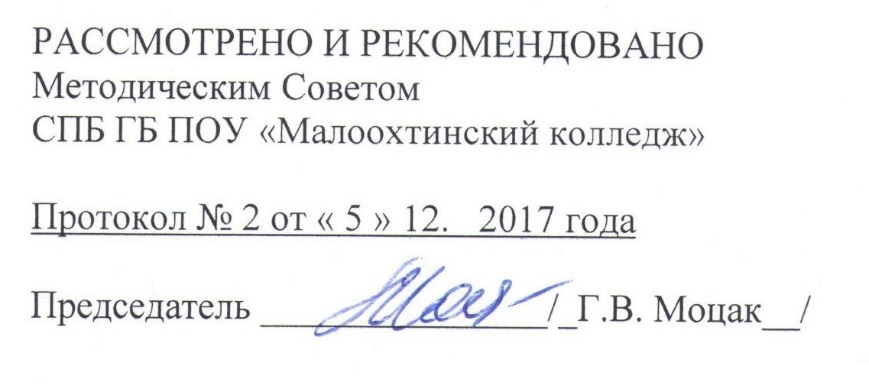 МЕТОДИЧЕСКИЕ РЕКОМЕНДАЦИИ ПО РАЗРАБОТКЕ УЧЕБНОГО ПРОЕКТАСанкт-Петербург, 2017Методические рекомендации по разработке учебного проекта.  – Санкт-Петербург: СПб ГБ ПОУ «Малоохтинский колледж», 2017.  - 15 с.Настоящие методические рекомендации составлены на основе «Рекомендаций  по организации получения среднего общего образования в пределах освоения образовательных программ среднего профессионального образования на базе основного общего образования с учетом требований федеральных государственных образовательных стандартов и получаемой профессии или специальности среднего профессионального образования (письмо Департамента государственной политики в сфере подготовки рабочих кадров и ДПО Минобрнауки России от 17.03.2015 № 06-259).Методические рекомендации являются практическим руководством по разработке учебного проекта.  Предназначены для преподавателей и студентов СПБ ГБ ПОУ «Малоохтинский колледж»Составитель: Заместитель директора по УМР – Г.В. МоцакОглавление1 Общие положенияВнедрение Федеральных государственных образовательных стандартов среднего профессионального образования (ФГОС СПО) предполагает изменение подходов к профессиональному образованию. Ведущий мотив обучения в СПО - проблема качества образования как основы качества жизни человека и общества.Проблема качества образования получила вектор ускорения и в связи с непрерывно растущим объемом человеческих знаний. В этих условиях важно научить студента умениям добывать и распознавать актуальные знания. ФГОС СПО требуют овладение студентами общих (ОК) и профессиональных компетенций (ПК). И если ПК мы сформируем через содержание обучения, то ОК крайне редко можно сформировать через содержание, в основном через методы обучения.В создавшихся условиях естественным стало появление разнообразных личностно-ориентированных технологий. Среди приоритетных технологий выделяют:  традиционные технологии;  игровые  технологии;  обучение в сотрудничестве;   дифференцированный подход в обучении; тестовые технологии;  информационные технологии; метод проектов.Метод проектов не является принципиально новым в мировой педагогике. Он возник  и получил распространение в отечественной и зарубежной педагогике в 1920-1930-е гг., однако затем в нашей стране был вытеснен методом систематического предметного обучения. Суть метода проектов -  стимулировать интерес обучающихся к определенным проблемам, развитие критического мышления.Под методом проектов понимается система обучения, при которой обучающиеся приобретают знания и умения в процессе самостоятельного планирования и выполнения постепенно усложняющихся практических заданий - проектов. «Я знаю, для чего мне надо все, что я познаю. Я знаю, где и как я могу это применить» - вот основной тезис современного понимания метода проектов.Это комплексный метод обучения, позволяющий строить учебный процесс исходя из интересов обучающихся, дающий возможность обучающемуся проявить самостоятельность в планировании, организации и контроле своей учебно-познавательной деятельности, результаты которой должны быть «осязаемыми». В современной педагогике рекомендуется сочетать проектный метод с систематическим предметным, используя первый для проведения научно-исследовательской работы, во внеучебного времени.Также этот метод органично сочетается с методом обучения в сотрудничестве, проблемным и исследовательским методом обучения.Метод проектов полностью реализуется в мультимедийных презентациях и других компьютерных проектах. Работа над проектом побуждает обучающихся не только к глубокому изучению какой-либо темы курса, но и к освоению новых программ и программных продуктов, использованию новейших информационных и коммуникационных технологий. 2 Понятие «проекта» и «проектная деятельность»Проект (от лат. projectus - брошенный вперед, выступающий, выдающийся вперед) - замысел, идея, образ, воплощенные в форму описания, обоснования расчетов, чертежей, раскрывающих сущность замысла и возможность его практической реализации.Учебный проект – это комплекс поисковых, исследовательских, расчетных, графических и других видов работ, выполняемых обучающимися самостоятельно с целью практического или теоретического решения значимой проблемы. Учебный проект является основной формой организации познавательной деятельности обучающихся в рамках метода проектов.Главная цель любого проекта - формирование различных ключевых компетенций, под которыми в современной педагогике понимаются комплексные свойства личности, включающие взаимосвязанные знания, умения, ценности, а также готовность мобилизировать их в необходимой ситуации. Проектная деятельность обучающихся – совместная учебная и познавательная, творческая деятельность, имеющая общую цель, согласованные методы, способы деятельности, направленная на достижения общего результата деятельности.В процессе проектной деятельности формируются следующие компетенции:рефлексивные умения;поисковые (исследовательские) умения;умения и навыки работы в сотрудничестве;менеджерские умения и навыки;коммуникативные умения;презентационные умения.Именно проектная деятельность способна сделать учебный процесс для студента личностно значимым, таким, в котором он сможет полностью раскрыть свой творческий потенциал, проявить свои исследовательские способности, активность, фантазию, креативность, самостоятельность. При использовании данного подхода представляется возможность соединить цели образования, профессиональную деятельность, а также перейти от воспроизведения знания к его практическому применению.Формирование у студентов опыта проектной деятельности осуществляется по двум основным направлениям: - включение метода проектов в процесс изучения различных дисциплин, предусмотренных учебным планом;-  реализация творческих проектов студенческой группы.3 Классификация проектовВиды проектов по продолжительности:- мини-проекты, могут укладываться в одно занятие или менее;- краткосрочные требуют 2-4 занятия;- недельные выполняются группах в ходе проектной недели.  Их выполнение занимает примерно 30-40 часов и целиком проходит при участии руководителя;- долгосрочные (годичные), могут выполняться как в группах, так и индивидуально, выполняется, как правило, во внеурочное время.Виды проектов по профилю знаний:- монопроекты проводятся, как правило, в рамках одной дисциплины/модуля или одной области знания, хотя могут использовать информацию из других областей знания и деятельности.  Руководителем такого проекта выступает преподаватель дисциплины/модуля, консультантом – преподаватель смежных дисциплин/модулей; -  междисциплинарные выполняются исключительно во внеурочное время и под руководством нескольких специалистов в различных областях знания.Виды проектов по форме.1. Исследовательский, по структуре напоминает научное исследование.  Он включает обоснование актуальности избранной темы, обозначение задач исследования, обязательное выдвижение гипотезы с последующей её проверкой, обсуждение полученных результатов.  При этом используются методы современной науки: лабораторный эксперимент, моделирование, социологический опрос и другие. Заканчивается проект обсуждением и оформлением результатов, формулированием выводов и обозначением проблем на дальнейшую перспективу исследования.2. Информационный проект призван научить студентов добывать и анализировать информацию. Информационные проекты направлены на сбор информации о каком-то объекте, явлении, на ознакомление участников проекта с этой информацией, ее анализ и обобщение фактов, предназначенный для широкой аудитории. Такие проекты требуют хорошо продуманной структуры, возможности систематической коррекции по ходу работы над проектом. Информационные проекты могут интегрироваться в исследовательские проекты и становиться их частью, модулем. Структура информационного проекта: 1) цель проекта, его актуальность; 2) поиск, анализ и обобщение имеющейся информации; 3) формулирование выводов и рекомендаций по реализации конечного продукта; 4) оформление конечного результата, его презентация и защита, размещение в сети Интернет или локальных сетях, телеконференция.Внимание!Часто информационный проект превращается в реферат, да еще и «скачанный» из Интернета, что губит идею данного метода. Итак, напоминаем, что реферат - это краткое изложение содержание книги, статьи и т.п., а также доклад с таким изложением. Информационный же проект предполагает работу в структуре исследовательской деятельности.3. Творческий, предполагает максимально свободный и нетрадиционный подход  к  оформлению  результатов. Творческие проекты представляют собой самостоятельное учебно-творческое задание, выполняемое под руководством преподавателя и предусматривающее создание общественного полезного продукта (изделия), обладающее субъективной или объективной новизной.  Это могут быть альманахи, театрализации, спортивные игры, произведения изобразительного или декоративно-прикладного искусства, видеофильм и  т.п. 4. Игровые проекты предполагают, что участники принимают на себя определенные роли, обусловленные содержанием проекта, обязательно намечая проблему и цель проекта. Ведущий вид деятельности студентов в таких проектах – ролевая игра. Это могут быть имитации социальных или деловых отношений в ситуациях, придуманных участниками, литературные персонажи в определенных исторических и социальных условиях и т.д. Результаты же не всегда возможно наметить в начале работы, они могут определиться лишь в конце проекта, но необходима рефлексия участников и соотнесение полученных результатов с поставленной целью.5. Практико-ориентированные проекты – это проекты, обязательно предполагающие практический выход. Например, результатом может быть изделие, удовлетворяющую конкретную потребность; определенный социальный результат, затрагивающий непосредственные интересы участников проекта либо направленный на решение общественных проблем. Продукт должен быть заранее определен и может быть использован в жизни группы, колледжа, города, края, государства.  Палитра разнообразна – от учебного пособия (макета) для учебного кабинета    до пакета рекомендаций по совершенствованию деятельности средних медицинских работников.  Здесь важна не только хорошо продуманная структура проекта, но и хорошая организация координационной работы по корректировке совместных и индивидуальных усилий.В заключение необходима качественно организованная презентация полученных результатов и возможных способов их внедрения в практику, а также организации внешней оценки проекта (персональное представление проектировщиком готового изделия в рамках подведения итога по теме образовательной программы или итоговой аттестации обучающегося, участие в выставке, конкурсе, олимпиаде и т.д.).Внимание!Студенты 1-2 курса могут работать над исследовательским, информационным, творческим и игровым видом проекта.Студенты 3 и 4 курса работает над практико-ориентированными проектами.Виды проектов по количеству участников:- личностные (персональные);- парные;- групповые.Преимущества персональных проектов: - план работы составлен максимально точно, у студента формируется чувство ответственности; - студент приобретает опыт на всех этапах работы;- формирование у студента важнейших умений и навыков (исследовательских, презентационных, оценочных).Преимущества групповых проектов: - в проектной группе формируются навыки сотрудничества; - проект может быть выполнен наиболее глубоко и разносторонне; - мнение каждого участника принимается и поддерживается, обучающиеся обретают уверенность в себе; - у каждого есть возможность продвигаться к результату в своем темпе; - каждый имеет право на ошибку; - возникает феномен группового влияния на личность; - создаются условия для проявления и формирования основных черт творческой личности; - деятельность носит социальную направленность.4 Этапы работы над проектомРабота над проектом всегда направлена на разрешение конкретной, социально значимой, исследовательской, информационной, практической проблемы. Студенты, готовящие проект, имеют право:-самостоятельно выбирать тему проекта;-самостоятельно выбирать методы решения проектной задачи; -самостоятельно анализировать информацию, обобщать факты, готовить презентацию.Методика работы над проектом включает в себя следующие этапы.Подготовительный (мотивация, целеполагание, осознание проблемной ситуации, выбор темы, постановка цели проекта).Проектировочный (общее планирование, построение конкретного плана деятельности, продумывание всех элементов деятельности, распределение заданий в работе с учетом выбранной позиции, самостоятельная работа, групповая работа, семинар, «мозговой штурм», практикум…).Практический (исследование проблемы, темы, сбор и обработка данных, получение нового продукта, результата проектной деятельности за счет выполнения определенных действий, интерпретация результатов, графическое представление результатов, оформление документации).Аналитический (сравнение планируемых и реальных результатов, обобщение, выводы).Контрольно-корректировочный (анализ успехов и ошибок, поиск способов коррекции ошибок, исправление проекта в соответствии с реальным состоянием дел).Заключительный (представление содержания работы, обоснование выводов, защита проекта).Оценка результатов (рефлексия) (анализ выполнения проекта, причины успехов и неудач).Приведем небольшой перечень возможных выходов проектной деятельности:учебная расширенная презентация определенной темы по дисциплине/модулю (например, «Исторический портрет: общественные деятели XIX века»; «История токарного станка» и т.д.);конкретные предложения по улучшению какой-то ситуации (например, музей в колледже, краеведческий уголок в кабинете);буклет, памятка-листовка для населения (например, «Будь начеку – клещ атакует», «Духовные «жемчужины» города»);сценарий занятия кружка по определенной малоизученной теме;сценарий внеклассного мероприятия (например, «Портрет нашего поколения», телемост «Спортивные достижения городов побратимов»);анализ данных социологического опроса с выводами;атлас, карта (например, «Экологическая тропа», «Карта наибольших загрязнений мест отдыха», «Карта туристических объектов города»);видеофильм (например, «История создания предприятия» и др.);тематическая выставка (например, «Современные методы металлобработки» и др.);тематические газета, журнал;законопроект;фантастический проект (например, «Оборудование будущего», «Спортивная площадка нашего колледжа», «Город моей мечты»);игра (сценарий внутриколледжной игры, интеллектуального марафона и т.д.);WEB-сайт (группы, отдельного человека, организации, города);коллекция (биологическая, нумизматическая, модных собственных изделий, коллекция увлечений, технических изобретений, рисунков и др.);модель (изобретения аппарата, математическая модель, компьютерная модель);музыкальное или литературное произведение (собственного сочинения); мультимедийный продукт (например, к интегрированному уроку «Минералы в химии и географии», «Топонимика нашего края»);оформление кабинета (например, проект стендов);постановка (например, спектакль, сценарий праздника);прогноз развития ситуации (например, экологической, демографической и т.д.);справочник (например, по топонимике улиц города, растений.);сравнительно-сопоставительный анализ (например, современных произведений, собственный перевод стихотворений и т.д.);учебное пособие по определенной теме, циклу занятий (возможно электронное) в помощь преподавателю, в помощь обучающимся;дневник путешествий;словарь (по определенной теме);главы из учебника будущего;коллекция интересных геометрических фигур.Презентация (защита) учебных проектов может быть проведена в виде:деловой игры;демонстрации видеофильма / продукта, выполненного на основе информационных технологий;диалога исторических или литературных персонажей;защиты на педсовете, методсовете;игры с залом;иллюстрированного сопоставления фактов, документов, событий, эпох, цивилизаций;инсценировки реального или вымышленного исторического события;научной конференции;научного доклада;пресс-конференции;рекламы;ролевой игры;соревнования;спектакля;спортивной игры;театрализации (воплощения в роль человека, одушевленного или неодушевленного существа);телепередачи;экскурсии.При выборе модели защиты проекта следует учесть, будут ли видны в презентации все компоненты проекта, которые обычно оцениваются жюри (комиссией, преподавателем), как будет показана:актуальность и значимость темы, цель и задачи проекта, проведенное внутри него исследование, выводы, на которых основано создание проектного продукта, варианта решения проблемы;полнота раскрытия темы;оригинальность решения проблемы;ценность и новизна полученного проектного продукта;самостоятельность работы над проектом, роль отдельных групп или лиц в коллективном проекте;научность, артистизм, убедительность и выразительность выступления;раскрытие содержания проекта на презентации;использование средств наглядности, технических средств, ответы на вопросы.5 Примерная структура и циклограмма учебного проектаВсякий проект, независимо от типа, имеет практически одинаковую структуру. Это позволяет составить единую циклограмму проведения любого проекта - долгосрочного или краткосрочного, группового или индивидуального - вне зависимости от его тематики (табл.).Внимание! Обязательное требование: каждый этап работы над проектом должен иметь свой конкретный продукт!6 Примерная структура проекта (оформление)Титульный лист (включает вашу тему, ФИО исполнителя и преподавателя, группа и дату).Актуальность проекта (обоснование необходимости проекта, описание проблемы).Цели и задачи проекта (раздел включает конкретные цели, которые ставите для решения поставленной проблемы, а также задачи, которые будут решаться для достижения поставленной цели).Основное содержание проекта (раздел включает описание путей и методов достижения поставленных целей, описание механизма реализации проекта, какие ресурсы будут использованы, как будет осуществлён отбор участников либо целевая группа, на которую рассчитан проект, предполагаемое количество участников проекта, их возраст и социальный статус, каким образом будет распространяться информация о проекте и т.д.).План реализации проекта.Ожидаемые результаты и социальный эффект (должна содержаться информация о результатах проекта – по проводимым мероприятиям, степень достижения поставленных целей и задач - количественная и качественная оценка результатов).Перспективы дальнейшего развития проекта (возможности дальнейшего продолжения проекта: расширение территории, контингента участников, организаторов, расширение содержания и т.д.).Бюджет проекта.Приложения (отзывы о проекте, сценарии, тематика по вашему желанию в него могут быть включены свои критерии оценивания вашей работы, иллюстрации и т.д.).7 Примерные критерии оценкиКритерии – это те виды деятельности обучающегося, которые он осуществляет в ходе работы и должен в совершенстве освоить в результате ее выполнения и которые могут быть оценены.Критерии оценки проекта должны быть понятны и доступны участникам проекта, их должно быть не более 7-10, известны с самого начала работы над проектом. Оцениваться, прежде всего, должно качество работы в целом, а не только презентация. В ходе проектной деятельности обучающийся должен освоить целый ряд специфических проектных умений, общеучебных навыков и предметных знаний, а также сформировать общие и профессиональные компетенции.  Поэтому проекты оцениваются по следующим критериям (табл.).Главные требования к критериям оценивания, применяемым в проектной деятельности:- они должны показывать обучающимся успехи и недочеты их проектной работы;- они должны показывать преподавателю педагогическую эффективность применяемого им проектного метода обучения и уровень собственного педагогического мастерства.Библиографический список литературыПолат, Е.С.  Метод проектов [Электронный ресурс] /  Е.С.Полат.  -  Режим доступа: http://distant.ioso.ru/project/ Райзберг, Б.  Современный экономический словарь     [Электронный ресурс] /  Б.Райзберг, Л.Лозовский, Е.Стародубцева.  -  Режим доступа: http://www.vocable.ru/ dictionary/88/word/proektРеутова, Е.А. Применение активных и интерактивных методов обучения в образовательном процессе вуза (методические рекомендации для преподавателей Новосибирского ГАУ). – Новосибирск: Изд-во, НГАУ, 2012. – 58 с.Современные педагогические и информационные технологии в системе образования: Учебное пособие / Е.С.Полат, М.Ю.Бухаркина. - М.: Издательский центр «Академия», 2007. Чернявская, А.П. Технологии педагогической деятельности. Часть I. Образовательные технологии: учебное пособие / А.П.Чернявская, Л.В.Байбородова, И.Г.Харисова/ под общ. ред. А.П.Чернявской, Л.В.Байбородовой. - Ярославль: Изд-во ЯГПУ, 2012. - 311 с.1 Общие положения…………………………………………………………………………………..42 Понятие «проекта» и «проектная деятельность»…………………………………………………53 Классификация проектов…………………………………………………………………………...64 Этапы работы над проектом……………………………………………………………………….85 Примерная структура и циклограмма учебного проекта………………………………………..106 Примерная структура проекта (оформление)…………………………………………………….117 Примерные критерии оценки………………………………………………………………………12Библиографический список литературы…………………………………………………………….13Этапы         деятельности обучающихсяПостанов-ка проблемыВыдвижение гипотез - путей решения проблемы. Деление на группыПланирование деятельности по реализации проекта. Выбор форм продуктаПланирование деятельности по реализации проекта. Выбор форм продуктаПодготовка продуктаПодготовка продуктаПодготовка продуктаПодготовка продуктаПодготовка продуктаВыбор формы презентацииПодготовка презента-цииПодготовка презента-цииПрезента-цияСамооцен-ка   и самоанализЭтапы         деятельности обучающихсяПостанов-ка проблемыВыдвижение гипотез - путей решения проблемы. Деление на группыПланирование деятельности по реализации проекта. Выбор форм продуктаПланирование деятельности по реализации проекта. Выбор форм продуктаПодготовка продуктаПодготовка продуктаПодготовка продуктаПодготовка продуктаПодготовка продуктаВыбор формы презентацииПодготовка презента-цииПодготовка презента-цииПрезента-цияСамооцен-ка   и самоанализЭтапы         деятельности обучающихсяПостанов-ка проблемыВыдвижение гипотез - путей решения проблемы. Деление на группыПланирование деятельности по реализации проекта. Выбор форм продуктаПланирование деятельности по реализации проекта. Выбор форм продуктаСборинформацииСтруктури-рование информацииСтруктури-рование информацииИзготовле-ние продуктаОформление продуктаВыбор формы презентацииПодготовка презента-цииПодготовка презента-цииПрезента-цияСамооцен-ка   и самоанализЦиклограмма долгосрочного (годичного) проекта и особенности работыСентябрь - октябрьФормулировка совместно с научным руководителем темы, проблемы, гипотезы работыСентябрь - октябрьФормулировка совместно с научным руководителем темы, проблемы, гипотезы работыОктябрьСоставление развернутого плана работыОктябрьСоставление развернутого плана работыНоябрь - декабрьДекабрь - февраль Проведение исследованияДекабрь - февраль Проведение исследованияДекабрь - февраль Проведение исследованияМартПодготовкачистового вариантаАпрельРабота с подготовленным текстом оппонентов и рецензентов,подготовка докладаАпрельРабота с подготовленным текстом оппонентов и рецензентов,подготовка докладаАпрельРабота с подготовленным текстом оппонентов и рецензентов,подготовка докладаМайЗащитаМайЗащитаЦиклограмма проекта, выполняемого в ходе проектной неделиДо начала проектной неделиДо начала проектной недели1-й день1-й день1-й день2 - 3-й дни2 - 3-й дни2 - 3-й дни3 - 4-й дни3 - 4-й дни3 - 4-й дни3 - 4-й дни5-й день5-й деньЦиклограмма проекта, выполняемого на занятии1-ое занятие1-ое занятие1-ое занятиеНеделя между 1-м и 2- м занятиемНеделя между 1-м и 2- м занятием2-ое занятие3-е занятиеОдна - три недели между 2-м 3- 4-м занятием3-е занятиеОдна - три недели между 2-м 3- 4-м занятием3-е занятиеОдна - три недели между 2-м 3- 4-м занятием3-е занятиеОдна - три недели между 2-м 3- 4-м занятием3-е занятиеОдна - три недели между 2-м 3- 4-м занятием3-4 занятие Циклограмма мини-проектаОдно занятие (пара) 0 -  20-я минутыОдно занятие (пара) 0 -  20-я минутыОдно занятие (пара) 0 -  20-я минутыОдно занятие (пара)20 - 50-я минутыОдно занятие (пара)20 - 50-я минутыОдно занятие (пара)20 - 50-я минутыОдно занятие (пара)20 - 50-я минутыОдно занятие (пара)20 - 50-я минутыОдно занятие (пара)20 - 50-я минутыОдно занятие (пара)20 - 50-я минутыОдно занятие (пара)20 - 50-я минутыОдно занятие (пара)20 - 50-я минутыОдно занятие (пара)Одно занятие (пара)Циклограмма мини-проектаОдно занятие (пара) 0 -  20-я минутыОдно занятие (пара) 0 -  20-я минутыОдно занятие (пара) 0 -  20-я минутыОдно занятие (пара)20 - 50-я минутыОдно занятие (пара)20 - 50-я минутыОдно занятие (пара)20 - 50-я минутыОдно занятие (пара)20 - 50-я минутыОдно занятие (пара)20 - 50-я минутыОдно занятие (пара)20 - 50-я минутыОдно занятие (пара)20 - 50-я минутыОдно занятие (пара)20 - 50-я минутыОдно занятие (пара)20 - 50-я минуты50-70-я минуты70 – 80-яминуты№ЗадачаМероприятиеСрокиОтветственныеКритерии оценкиБаллы: 0, 5, 10, 15, 20Постановка цели и обоснование проблемы проектаПланирование путей её достиженияГлубина раскрытия темы проектаРазнообразие источников информации,  целесообразность их использованияСоответствие выбранных способов работы цели и содержанию проектаАнализ хода работы, выводы и перспективыОбъем и глубина знаний по теме (или дисциплине/модулю), эрудиция, наличие междисциплинарных связейСоответствие требованиям оформления письменной части (соответствие стандартным требованиям, структура текста, качество эскизов, схем, рисунков,  таблиц)Качество проведения презентации (представление проекта: культура речи, манера, использование наглядных средств, чувство времени, импровизационное начало, держание внимания аудитории; ответы на вопросы: полнота, аргументированность, убежденность, дружелюбие, стремление использовать отлеты для успешного раскрытия темы и сильных сторон работы)Качество проектного продуктаИтоговая оценка (балл): 200-155 баллов - «отлично»; 154-100 баллов – «хорошо»; менее 100 баллов – «удовлетворительно».Итоговая оценка (балл): 200-155 баллов - «отлично»; 154-100 баллов – «хорошо»; менее 100 баллов – «удовлетворительно».